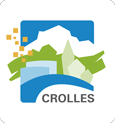 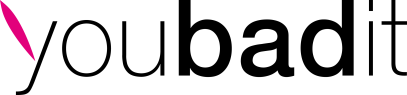 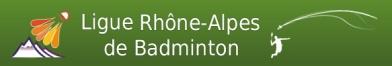 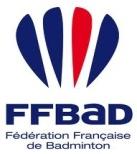 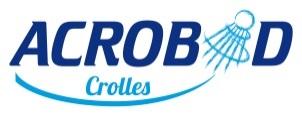 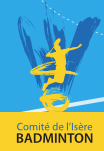 Fiche d'inscription JEUNE 2018/2019(*) Montant plafonné (détail disponible dans le règlement intérieur)Avez-vous besoin d'une attestation pour remboursement de l'adhésion pour votre employeur ou CE  : ◻ OUI     ◻ NON	Si oui, le nom du Comité d' Entreprise :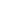 Pour les mineurs :Je soussigné, Mr/Mme…………………………..autorise mon enfant………………………… à participer aux activités du club pour la saison 2018/2019. En cas d'urgence j'autorise par ailleurs pour mon enfant toute intervention médicale qui pourrait s'avérer nécessaire.Autorisation du droit à l'image sur notre site internet et Facebook : ◻ Oui   ◻ NonAutorisation de rentrer seul à son domicile après l'entraînement : ◻ Oui   ◻ NonA……………………………..	Le…………			SignatureDossier à envoyer chez : ACROBAD -LA MARELLE -841 RUE Leo Lagrange 38920 CROLLES/!\ Seuls les dossiers complets seront retenus (fiche d’inscription, certificat médical FFBAD ou questionnaire de santé pour les renouvellements et chèque). Pour toutes questions : acrobad38.contact@gmail.com ou www.acrobad.frNom :………………………………….Nom :………………………………….Prénom :…………………………………Prénom :…………………………………Date de naissance ……………Sexe :Nationalité :…………………………………Nationalité :…………………………………Adresse :…………………………………………………………Adresse :…………………………………………………………Adresse :…………………………………………………………CP :…………………Ville :…………………………………..Ville :…………………………………..Tél. Portable :………………………………Tél. Portable :………………………………Adresse mail des parents (obligatoire):……………………………………….Adresse mail des parents (obligatoire):……………………………………….Adresse mail des parents (obligatoire):……………………………………….Adresse mail des parents (obligatoire):……………………………………….Les catégories d'âges :◻ Cadets, nés en 2003 et 2004 ◻ Minimes, nés en 2005 et 2006◻ Benjamins, nés en 2007 et 2008◻ Poussins, nés en 2009 et 2010◻ Minibads, nés après 2010Les créneaux : Encadrés par des entraîneurs qualifiés◻ Mardi 	17h30 à 19h00 Poussin2 – Benjamin – Minime1◻ Mardi 	19h00 à 20h30 Minime2 -  Cadet◻ Vendredi     17h00 à 18h00 Mini-bad – Poussin1    Vendredi     18h00 à 19h30 Compétition                                                            sur sélection du club Tarifs◻ 135 Euros◻ 155 Euros ◻ 160 EurosEcole compétition (sur sélection)Catégories d'âgesMini-Bad, Poussin1Poussins2, Benjamins, Minimes, Cadets Poussins, Benjamins, Minimes, CadetsTournois offerts (*)Tout type de tournois (Volants inclus sur circuit jeune)Tout type de tournois (Volants inclus sur circuit jeune)Tout type de tournois (Volants inclus sur circuit jeune)T-shirt club offertTaille :       ◻6-8 ans   ◻8-10 ans   ◻10-12 ans   ◻12-14 ans    ◻XS    ◻S    ◻M    ◻L   ◻XLTaille :       ◻6-8 ans   ◻8-10 ans   ◻10-12 ans   ◻12-14 ans    ◻XS    ◻S    ◻M    ◻L   ◻XLTaille :       ◻6-8 ans   ◻8-10 ans   ◻10-12 ans   ◻12-14 ans    ◻XS    ◻S    ◻M    ◻L   ◻XLStage  (*)Tous types de stages (hors stages été) Remises possibles◻Ticket Pack’ Loisirs (Conseil général) - ◻Carte Pass’ Region - ◻Aide Mairie◻Ticket Pack’ Loisirs (Conseil général) - ◻Carte Pass’ Region - ◻Aide Mairie◻Ticket Pack’ Loisirs (Conseil général) - ◻Carte Pass’ Region - ◻Aide Mairie